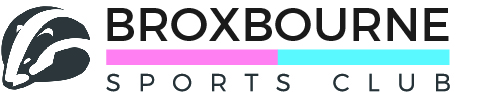 ANNUAL GENERAL MEETING8TH OCTOBER 2019 7.30pmAGENDAApologiesAgree the minutes of previous AGM held on 26th September 2018Matters arising from previous minutesQuestions from the floor on the Finance and Officers reportsTo adopt the Officers reports and Accounts for 2018/19Planned activity for the rest of 2019 and 2020.Election of OfficersA.O.B.